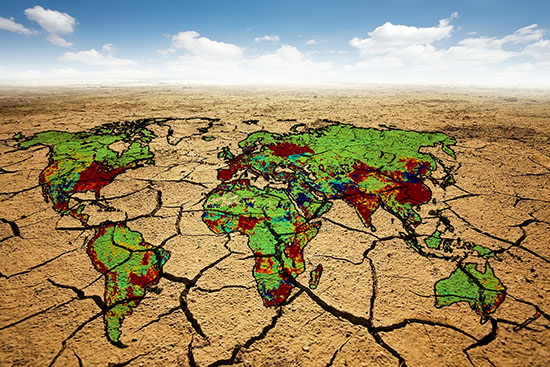 IB DP Geography – Water Our Most Precious ResourceData Process / Power / Place  / Possibility 97.5% &  2.5%2/3 0.5% 0.007%1.2 billion1914 - 20141300 litres3400 litres15500 litres205040%70% 20% Boston 36%Singapore 30%